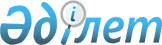 О работе экспертных групп по направлениям "Информационные технологии в таможенном союзе" и "Техническое регулирование, применение санитарных, ветеринарных и фитосанитарных мер"
					
			Утративший силу
			
			
		
					Решение Комиссии таможенного союза от 26 февраля 2010 года № 174. Утратило силу решением Коллегии Евразийской экономической комиссии от 17 июля 2018 года № 112.
      Сноска. Утратило силу решением Коллегии Евразийской экономической комиссии от 17.07.2018 № 112 (вступает в силу по истечении 30 календарных дней с даты его официального опубликования).
      Комиссия таможенного союза решила:
      1. Принять к сведению информацию Секретариата Комиссии таможенного союза о необходимости создания государствами – членами таможенного союза баз данных разрешительных документов, требующихся при пересечении товарами и услугами границы единой таможенной территории таможенного союза, для предоставления информации из них компетентным органам Сторон, осуществляющим государственный контроль на единой таможенной территории таможенного союза.
      2. Секретариату Комиссии таможенного союза совместно с экспертными группами "Информационные технологии в таможенном союзе" и "Техническое регулирование, применение санитарных, ветеринарных и фитосанитарных мер" подготовить предложения о реализации единого механизма осуществления доступа к информационным ресурсам по выданным разрешительным документам и доложить на заседании Комиссии таможенного союза в апреле 2010 года.
      Члены Комиссии таможенного союза:
					© 2012. РГП на ПХВ «Институт законодательства и правовой информации Республики Казахстан» Министерства юстиции Республики Казахстан
				
От Республики
Беларусь
От Республики
Казахстан
От Российской
Федерации
А. Кобяков
У. Шукеев
И. Шувалов